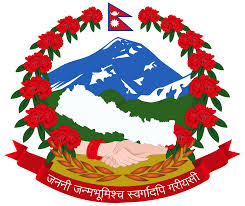 lemd?s ufpFkflnsfljkb\ Joj:yfkg tyf sf]if ;~rfng sfo{ljlw, @)&$sfo{kflnsfaf6 :jLs[t ldlt– M @)&$÷!)÷!(lemd?s ufpFkflnsfufp|F sfo{kflnsfsf] sfof{nodR5L, Ko"7fgljkb\ Joj:yfkg tyf sf]if ;~rfng sfo{ljlw, @)&$k|:tfjgfljkb\sf] b[li6sf]0faf6 g]kfn ;+;f/ s} ;+jbgzLn b]zx? dWo] Ps xf] . cJojl:yt a;fO;/fO{,hyfefjL jg km8fgL tyf cltqmd0f,cj}1flgs v]tL k|0ffnL s[lifdf cJojl:yt rfk, hg;+Vofsf] a9\bf] rfk,cJojl:yt zx/Ls/0f,cb'/bzL{ ef}lts ;+/rgf lgdf{0f, hnjfo' hGo hf]lvd, hgr]tgfsf] sdL h:tf sf/0fn] x/]s jif{ x'g] af9L klx/f],dxfdf/L,emf8f kvfnf,clgsfn cfunfuL / e"sDk h:tf b'3{6gfdf xhf/f}+ dflg;x?sf] d[To' x'g] u/]sf] 5 . o:tf k|sf/sf ljkbaf6 hLpwg dfyL ePsf] Iflt t 5b}5 ef}lts ;+/rgfdf ;d]t Iflt k'Ubf cfly{s ;fdflhs ljsf;df ;d]t 7"nf] gf]S;fgL Joxf]g'{ k/]sf] 5 . ljkb\af6 pTkGg x'g ;Sg] cj:yfnfO{ dWogh/ /fVb} ljkb\af6 lemd?s ufpFkflnsfdf x'g ;Sg] cfly{s, dfgljo, ;f+:s[lts tyf ef}lts ;+/rgfx¿sf] IfltnfO{ Go"lgs/0f ug]{ x]t'  ljkb\ Joj:yfkgsf ;a} lqmofsnfksf] ;jGjofTds tyf k|efjsf/L ?kdf Joj:yfkg ug{ :yfgLo ;/sf/ ;~rfng P]g, @)&$ sf] bkmf !)@ sf] pkbkmf @ n] lbPsf] clwsf/ k|of]u u/L lemd?s ufpF sfo{kflnsfn] of] ljkb\ Joj:yfkg tyf sf]if ;~rfng sfo{ljlw, @)&$ hf/L u/]sf] 5 .p2]Zo M–-s_ ljkb\df k/]sf kLl8tnfO{ p4f/ / k'gM :yfkgf ug]{ sfo{sf nflu ;a} ;/sf/L tyf u}/ ;/sf/L If]qsf] ;xof]udf hg;xeflutf ;d]t h'6fpg' .-v_ ljkb\sf nflu cTolws hf]lvd If]q klxrfg tyf gS;fÍg u/L hgr]tgf clea[l4 ug'{ . -u_ ljkb\sf] hf]lvdnfO{ Go"gLs/0f ug{ ;do ;fk]If gLltut / ;+:yfut ;+oGqdf ;'wf/ ug'{ . -3_ ljkb\af6 kLl8t kIfnfO{ cfwf/e"t cfjZostfsf nflu tTsfn} /fxt pknJw u/fpg' . -ª_ ljsf; lgdf{0f tyf ef}lts ;+/rgfsf] lgdf{0f ug'{ clt jftfj/0f d}qL k|0ffnLdf hf]8 lbg hgr]tgf hufpg' . -r_ ljkb\sf] hf]lvd Go"gLs/0fsf] nflu pko'Qm ;"rgf k|sf]k k"j{sf] tof/Lsf nflu pknJw u/fpg' . -5_ ljkb\sf nflu nfu' x'g] k|of; /f]syfd d"ns gjgfO[ pkrf/ d"ns agfpg' . -h_ ljkb\ ;DjGwL ;"rgf lbg] k|ljlwsf] Joj:yfkg tyf Joj:yfkg ug'{ . 	kl/R5]b — Psk|f/lDes!= ;+lIfKt gfd / k|f/De-!_ ;+lIfKt gfd M– o; sfo{ljwLsf] gfd æljkb\ Joj:yfkg tyf sf]if ;~rfng sfo{ljlw, @)&$Æ /xg]5 . -@_ of] sfo{ljlw lemd?s ufpFkflnsf e/ nfu"  x'g]5 . -#_ of] sfo{ljlw t'?Gt} k|f/De x'g]5 .@= kl/efiffM ljifo jf k|;+un] csf]{ cy{ gnfu]df o; sfo{ljlwdf,-s_ “sf]if” eGgfn] bkmf % adf]lhdsf] ljkb\ Jo:yfkg sf]if ;Demg' k5{ ..-v_ “u}/k|fs[lts ljkb\” eGgfn] dxfdf/L, clgsfn, 89]nf], sL6 jf ;"Id hLjf0f' cftÍ, kz' tyf r/fr?'ËLdf xg'] ˆn", ;k{b+z, hgfj/ cftÍ, vfgL, xjfO{, ;8s, hn, cf}Bf]lus b'3{6gf, ljiffQm UofF;, /;fog jf ljls/0f r'jfx6, ljiffQm vfB ;]jg, jftfj/0fLo k|b'if0f, jg ljgfz jf ef}lts ;+/rgfsf] Iflt tyf k|sf]k p4f/ sfo{df x'g] b'3{6gf jf o:t} cGo u}/k|fs[lts ljkb\nfO{ ;Demg' k5{ . -u_ “k|fs[lts ljkb\” eGgfn] lxdkft, cl;gf, lxdklx/f], lxdtfn lj:kmf]6g, cltj[li6, cgfj[li6, af9L, klx/f] tyf e"–:vng, 8'afg, v8]/L, cfFwL, x'/L, atf;, zLtnx/, tftf] xfjfsf] nx/, e"sDk jf o:t} cGo k|fs[lts ljkb\af6 pTkGg h'g;'s} ljkb\ ;Demg' k5{ .-3_ “ljkb\” eGgfn] s'g} :yfgdf cfktsfnLg cj:yf ;[hgf eO{ hg jf wgsf] Ifltsf] ;fy} hLkgofkg / jftfj/0fdf k|lts"n c;/ kg]{ k|fs[lts jf u}/ k|fs[lts ljkb\ ;Demg' k5{ . -8=_ “ljkb\ hf]lvd Go"gLs/0f” eGgfn] ljkb\k"j{ ul/g] hf]lvdsf] ljZnif]0ftyf d"NofÍg, ljkb\ /f]syfd jf ljkb\af6 x'g] Ifltsf] Go"gLs/0f tyf ljsf;sf sfo{df ljkb\ hf]lvdnfO{ sd ug] ;DaGwL sfo{ ;Demg 'k5{ .-r_ “ljkb\ k'gnf{e” eGgfn] ljkb\sf] 36gfkl5 ul/g] k'glg{df0f{ Pjd\ k'g:yf{kgf;Fu ;DalGwt sfo{ ;Demg' k5{ . -5_ “ljkb\ k|ltsfo{” eGgfn] ljkb\sf] 36gf 36\gf;fy tTsfn} ul/g] vf]h, p4f/ Pjd\ /fxt;Fu ;DalGwt sfo{ ;Demg' k5{ / ;f] zAbn] ljkb\ k|ltsfo{sf] k"j{ tof/LnfO{ ;d]t hgfpF5 . -h_ “ljkb\ Joj:yfkg” eGgfn] ljkb\ hf]lvd Go"gLs/0f, ljkb\ k|ltsfo{ / ljkb\ k'gnf{e;Fu ;DalGwt ;Dk"0f{ lqmofsnfknfO{ ;Demg' k5{ . -em_ “;'/Iff lgsfo” eGgfn] g]kfnL ;]gf, g]kfn k|x/L, ;z:q k|x/L an, g]kfn tyf /fli6«o cg;'Gwfg ljefu ;Demg' k5{ .-km_ “ufpFkflnsf ljkb\ Jo:yfkg ;ldlt” eGgfn] bkmf # adf]lhdsf] ufpFkflnsf ljkb\ Joj:yfkg ;ldlt ;Demg' k5{ ..-v_ æsfo{ljlwÆ eGgfn] lemd?s  ufFpkflnsfsf] ljkb\ Joj:yfkg tyf sf]if ;~rfng sfo{ljlw, @)&$ nfO{ a'‰g'k5{ . -u_ æsf]if ;~rfng ;ldltÆ eGgfn] bkmf ^ adf]lhdsf] ;ldlt ;Demg' k5{ . -3_ æsfof{noÆ eGgfn] lemd?s ufFp sfo{kflnsfsf] sfof{nonfO{{ ;Demg' k5{ . -ª_ æufpFkflnsfÆ eGgfn] lemd?s ufpFkflnsfnfO{ ;Demg' k5{ . kl/R5]b — b'O{ljkb\ Joj:yfkg ;ldlt ;DaGwL Joj:yf#= ufpFkflnsf ljkb\ Joj:yfkg ;ldltM -!_ lemd?s ufpFkflnsfdf ljkb\ Joj:yfkg ;DaGwL sfo{sf] nflu b]xfo adf]lhdsf] ufpFkflnsf ljkb\ Joj:yfkg ;ldlt /xg]5M– -s_ ufFp sfo{kflnsfsf] cWoIf				— 	cWoIf -v_ ufFp sfo{kflnsfsf] pkfWoIf 		 	—  	;b:o-u_ k|d'v k|zf;sLo clws[t 				— 	;b:o-3_ jftfj/0f tyf ljkb\ Joj:yfkg ;ldltsf] ;+of]hs 	– 	;b:o-ª_ :jf:Yo ;DaGwL ljifo x]g]{ ufpFkflnsfl:yt k|d'v 	–	;b:o-r_ ufpFkflnsfl:yt ;'/Iff lgsfosf k|d'vx¿		— 	;b:o -5_ /fli6«o dfGotf k|fKt bnsf ufpFkflnsfl:yt k|d'v     jf k|ltlglw						— 	;b:o-h_ g]kfn /]8qm; ;f];fO6Lsf] ufpFkflnsfl:yt k|d'v	– 	;b:o -em_ g]kfn kqsf/ dxf;+3sf] ufpFkflnsfl:yt k|d'v	–	;b:o-`_ pBf]u jfl0fHo ;+3sf] ufpFkflnsfl:yt k|d'v	–	;b:o-6_ of]hgf, cg'udg tyf tYofÍ zfvf k|d'v 		— 	;b:o–;lrj-@_  ufpFkflnsf ljkb\ Jo:yfkg ;ldltsf] sfd, st{Jo / clwsf/ b]xfo adf]lhd x'g]5M– -s_ :yfgLo ljkb\ Joj:yfkg of]hgf th'{df u/L sfof{Gjog ug]{,-v_ ufpFkflnsfnfO{ ljkb\ Joj:yfkgsf nflu ah]6 ljlgof]hg ug{ nufpg],-u_ ;/sf/L, lghL Pjd\ u}/;/sf/L ;+:yf, :yfgLo :jod\;]js, ;fdflhs kl/rfns nufot ;DaGwLt ;a} kIfsf] ;dGjo / ;+nUgtfdf ljkb\ Jo:yfkg ;DaGwL sfo{ ug{], u/fpg],-3_ ufpFkflnsfsf kbflwsf/L, sd{rf/L, :jo+;]js, ;fdflhs kl/rfns tyf ;d'bfonfO{ ljkb\ Joj:yfkg ;DaGwdf k|lzIf0f lbg] Joj:yf ldnfpg],-ª_ ef}lts ;+/rgf lgdf{0f ubf{ ejg;+lxtf nufot cGo :jLs[t lgb]{lzsf tyf dfkb08sf] kfngf u/fpg],-r_ :yfgLo ;d'bfonfO{ ljkb\ k|lt hfu?s agfpg, ljkb\;Fu ;DaGwLt of]hgf tyf sfo{qmd th'{df ug{ tyf ljkb\sf] 36gf x'gf;fy k|ltsfo{sf nflu kl/rfng x'g j8f jf ;d'bfo:t/df  ;d'bfo:t/df ljkb\ k"j{tof/L tyf k|ltsfo{ ;ldlt u7g ug{],-5_ ljkb\ k|ltsfo{sf nflu cfkt\sfnLg gd"gf cEof; ug{], u/fpg],-h_ ljkb\ k|efljt If]qdf p2f/ tyf /fxtsf] Joj:yf ug{],-em_ ljkb\ Jo:yfkg ;DaGwdf ;fj{hlgs ;+:yf tyf Joj;flos k|lti7fgn] o; P]g adf]lhd sfo{ u/] gu/]sf] cg'udg ug{],-`_ ufpFkflnsfdf ljkb\ Jjo:yfkg ;"rgf k|0ffnL tyf k"j{r]tfjlg k|0ffnLsf] ljsf; / ;~rfng ug{], u/fpg],-6_ ufpFkflnsfdf cfkt\ sfnLg sfo{;~rfng s]Gb|sf] :yfkgf / ;~rfng ug{],-7_ ljkb\df k/L x/fPsf, lau|]sf jf gi6 ePsf sfuhftsf] olsg tYofÍ cBfjlws u/L /fVg nufpg],-8_ ljkb\ af6 k|efljt 3/kl/jf/sf] klxrfg, :t/ lgwf{/0f tyf kl/ro kq ljt/0f ug{], u/fpg],-9_ ljkb\sf] ;dodf k|of]u ug{ ;lsg] u/L pks/0fx¿ tof/L xfntdf /fVg nufpg],-0f_ ljkb\ Joj:yfkg ;DaGwdf tf]lsP adf]lhdsf cGo sfo{ ug]{, u/fpg] .-#_ ufpFkflnsf ljkb\ Jo:yfkg ;ldltsf] ;lrjfno ufpF sfo{kflnsfsf] sfof{nodf /xg]5 . -$_ ufpFkflnsf ljkb\ Joj:yfkg ;ldltsf] a}7s cWoIfsf] lgb]{zgdf ;b:o– ;lrjn] af]nfpg]5 . a}7ssf] cWoIftf cWoIfn] ug]{5 .  a}7s  a:g] k|of]hgsf nflu %! k|ltzt ;b:onfO{ u0fk'/s ;+Vof dflgg]5 . t/ cfktsflng cj:yfdf cWoIfn] p4f/ tyf /fxtsf nflu l;w} lgb]{zg ug{ ;Sg]5 .-%_ ufpFkflnsf ljkb\ Joj:yfkg ;ldlt a}7s cfjZostf cg';f/ h'g;'s} ;dodf klg j:g ;Sg]5 . $= j8f:t/Lo ljkb\ Joj:yfkg ;ldltM -!_ ljkb\ Joj:yfkg sfo{df ;xof]u k'¥ofpg lemd?s ufpFkflnsfsf] k|To]s j8fdf b]xfo adf]lhd j8f:t/Lo ljkb\ Joj:yfkg ;ldlt /xg]5M– -s_ j8f cWoIf						— 	cWoIf -v_ :jf:Yo ;DaGwL ljifo x]g]{ j8fl:yt k|d'v 		–	;b:o-u_ /fli6«o dfGotf k|fKt bnsf j8fl:yt k|d'v     jf k|ltlglw						— 	;b:o-3_ g]kfn /]8qm; ;f];fO6Lsf] j8fl:yt k|ltlglw	– 	;b:o -ª_ g]kfn kqsf/ dxf;+3sf] j8fl:yt k|ltlglw		–	;b:o-r_ pBf]u jfl0fHo ;+3sf] j8fl:yt k|ltlglw		–	;b:o-5_ j8f ;lrj				 		— 	;b:o–;lrjkl/R5]b– tLgljkb\ Joj:yfkg sf]if ;DaGwL Joj:yf%= ljkb\ Joj:yfkg sf]ifM  -!_ ljkb\ Joj:yfkgsf nflu ufpFkflnsfdf Pp6} 5'6\6} ljkb\ Joj:yfkg sf]if /xg]5 . -@_ sf]ifdf b]xfo cg';f/sf] /sd hDdf ul/g]5 . -s_ lemd?s  ufpFkflnsfaf6 jflif{s ?kdf  ljkb\ Joj:yfkg sf]ifdf ljlgof]hg ePsf] /sd .-v_ g]kfn ;/sf/ tyf k|b]z ;/sf/af6 k|fKt x'g] cg'bfg ;xof]u .-u_ ljleGg ;/sf/L, u}/ ;/sf/L tyf cGo bftfaf6 k|fKt ePsf] ;xof]u . -3_ cGo s'g} ;|f]taf6 k|fKt /sd .  -#_  sf]ifsf] /sd g]kfn /fi6« a}+saf6 s ju{sf] Ohfht ;/sf/L sf/f]af/ ug{ :jLs[t a}+sdf hDdf ul/g]5 . sf]ifsf] ;+rfng ufFpkflnsfsf] k|d'v k|zf;sLo clws[t / /fh:j tyf cfly{s zfvf k|d'vsf] ;+o'Qm b:tvtaf6 x'g]5 . -$_ sf]ifdf hDdf ePsf] /sd ljkb\ Joj:yfkgsf nflu afx]s cGo k|of]hgdf vr{ ug{ kfOg] 5}g . -%_ sf]ifsf] n]vfk/LIf0f dxfn]vf kl/Ifssf] sfof{noaf6 x'g]5 . ^= sf]if ;~rfng ;ldltM -!_ sf]ifsf] nIo tyf p2]Zo k|flKt nflu b]xfo jdf]lhdsf] sf]if ;~rfng ;ldlt  /xg]5 . -s_ ufFpkflnsf cWoIf				 	— 	;+of]hs -v_ ufFpkflnsf pkfWoIf 		 		—  	;b:o-u_ k|d'v k|zf;sLo clws[t 				— 	;b:o-3_ jftfj/0f tyf ljkb\ Joj:yfkg ;ldltsf] ;+of]hs 	– 	;b:o-ª_ /fh:j tyf cfly{s zfvf k|d'v 			— 	;b:o–;lrj-@_ sf]if ;~rfng ;ldltsf] sfd st{Jo / clwsf/ -s_ 	ufFpkflnsf ljkb\ sf]if Joj:yfkgsf nflu cfly{s ;|f]tsf] Joj:yfkg ug]{,-v_ 	ufFpkflnsf ljkb\ Joj:yfkg sf]ifsf] ;~rfngsf nflu of]hgf th'{df u/L ufFp ;efaf6  :jLs[t u/fO{ sfo{qmd to ug]{ u/fpg], -u_ ljkb\sf] 36gf 36\g' cufj} hgr]tgf d'ns sfo{qmd ;~rfng ug]{, -3_	 ljkb\af6 kLl8t ePsf JolQmsf] ;Gbe{df tYofÍ ;+sng u/L ljkb\sf] 36gf 36]sf] 7fFpdf ;ldltn] cg'udg ug'{sf ;fy} /fxtsf] sfo{s|d nfu' ug]{,-ª_ 	ljkb\ Go"gLs/0f tyf lgoGq0fsf] k"jf{wf/ lgdf{0f ug{ ufFpkflnsfnfO{ l;kmfl/; ug]{,  -r_    /fxt /sd pknAw u/fpg] .-#_ sf]if ;~rfng ;ldltsf]  a}7s ;+of]hssf] lgb]{zgdf ;b:o– ;lrjn] af]nfpg]5 . a}7ssf] cWoIftf ;+of]hsn] ug]{5 / ;+of]hssf] cg'kl:yltdf ufpFkflnsfsf] pkfWoIfn] cWoIftfdf a}7s a:g]5 . a}7s  a:g] k|of]hgsf nflu %! k|ltzt ;b:onfO{ u0fk'/s ;+Vof dflgg]5 . -$_ a}7s cfjZostf cg';f/ h'g;'s} ;dodf klg j:g ;Sg]5 . -%_ o; ;ldltsf kbflwsf/Ln] a}7s a;]sf] lbg ufpFkflnsfsf kbflwsf/Ln] kfP ;/x a}7s eQf kfpg] 5g\ . kl/R5]b — $p4f/ tof/L, p4f/ tyf /fxt ;DaGwL  Joj:yfM&= p4f/sf] tof/L-s_ ljkb\sf] hf]lvddf /x]sf] If]qsf]  Joj:yf ug]{ .-v_ tflnd k|fKt hgzlQmsf] ;fy} ljkbsf] ;dodf /fxtsf] 5l/tf] Joj:yfsf] nflu vf]h / p4f/ ;fdu|Lx?sf] nut cBfjlws ug'{sf ;fy} cfktsfnLg vfBfGg,cf}iflw Pj+ nQf sk8fsf] e08f/0f ug{ ;dGjo ug]{ . -u_ ;fdflhs Pj+ u}/ ;/sf/L ;+3 ;+:yf Pj+ kqsf/x?sf] ;xof]u ;d]t lnO{ ufFpkflnsf ljkb\ Joj:yfkg ;DjGwL hgr]tgf clej[l4 ug]{ . -3_ ljkb\sf] ;dodf lj:yflkt kl/jf/x?nfO{ ;'/lIft :yfgdf /fvL lzlj/ ;~rfng ug{ ;Dej eP ;Dd ljBfno,:jf:Yo s]Gb| jfx]s tTsfnsf nflu c:yfoL ?kdf k'g{:yfkgf ug{ klxrfg ul/Psf v'nf If]qx? k|of]u ug]{ . *= /fxt tyf p4f/ ;DaGwL Joj:yf-s_ ljkb\sf] 36gfdf k/L s'g} JolQmsf] d[To' ePsf] /x]5 eg] /fxt :j?k k|lt d[ts ?= #%))).– sf b/n] d[tssf kl/jf/nfO{ ;xof]u pknJw u/fpg] 5 . -v_ ljkbaf6 3/ k"0f{?kdf gi6 ePsf jf vfBfGg jfnL tyf hUuf hdLg ;d]t gf]S;fgL  e} tTsfn u'hf/fsf] nflu cfjZos Joj:yf ug{sf] nflu ?= @)))).– cf+lzs 3/ Iflt eO{ tTsfn dd{tsf] nflu ?=!)))).– tyf uf]7 gi6 ePdf ?=#))).– k|lt kl/jf/ /fxt ;xof]u pknJw u/fpg] 5 . -u_ ljkb\sf] 36gfdf k/L 3fOt] x'g]x?nfO{ ;/sf/L c:ktfnaf6 pkrf/ u/L 3/ hfg cfly{s ;xof]u :j?k k|lt JolQm ? #))).– oftfoft vr{ lbOg]5 . -3_ ljkb\sf] ;dodf kLl8t kl/jf/x?nfO{ ;'/lIft :yfgdf /flv lzlj/ ;+rfng,cfjZos ;xof]u / ;dGjo ul/g]5 . -ª_ kLl8tx?nfO{ /fxt ljt/0f ubf{ o; sf]ifsf] clwgdf /xL sf]if ;~rfng ;ldlt dfkm{t\ /fxt ;xof]u pknJw u/fOg] 5 . t/ ;ldltaf6 cg'df]bg u/fpg] u/L tTsfn pknJw u/fpg' kg]{ tf]lsPsf] /fxt /sd k|d'v k|zf;sLo clws[tn] lkl8tnfO{ pknAw u/fpg ;Sg]5 . o;l/ pknAw u/fPsf] /sdsf] ;f]wegf{sf nflu cfjZos sfuhft ;lxt sf]if ;~rfng ;ldltdf k]z ug'{kg{]5 . -r_ /fxt ;xof]u k|fKt ug{sf] lglDt kLl8tn] 36gf ePsf] #) lbg leq k|x/L ;/lhldg d'r'Nsf tyf cGo cfjZos sfuhft ;lxt ;DalGwt j8f sfof{nosf] l;kmfl/; ;lxt sf]if ;~rfng ;ldltdf lgj]bg k]z ug'{ kg]{5 . d[ts tyf 3fO{t]sf] xsdf :jf:Yo ;+:yfsf] k|ltj]bg cfjZos kg{]5 .kl/R5]b — %ljljw(= cg'udg tyf k|ltj]bg ;DjGwdf  	-!_ of] sfo{ljlw cg';f/ ul/Psf sfd sf/jfxLsf] nflu ufFpkflnsfaf6 cg'udg ul/g]5 . -@_ of] sfo{ljlw cg';f/ ;~rflnt sfo{x?sf] k|ltj]bg ufpFkflnsf ljkb\ Joj:yfkg ;ldlt dfkm{t ufFp sfo{kflnsfdf k]z ul/g]5 . !)= ;+zf]wg tyf kl/dfh{g ;DjGwdf -!_ o; sfo{ljlwnfO{ cfjZostf cg';f/ ufFp sfo{kflnsfaf6 ;+zf]wg tyf kl/dfh{g ug{ ;lsg] 5 .  !!=vf/]hL tyf jrfpMo; sfo{ljlw aGg' eGbf klxn] ljkb\ Joj:yfkg ;DalGw ul/Psf sfo{x¿ o;} sfo{ljlw cGtu{t ePsf] dflgg]5 . o; sfo{ljlwdf Joj:yf ePsf s'/fx?sf] xsdf g]kfnsf] ;+ljwfg, :yfgLo ;/sf/ ;+rfng P]g, @)&$ tyf cGo k|rlnt sfg'g ;+u jflemPsf] xsdf aflemPsf] xb;Dd vf/]hL x'g]5 . 